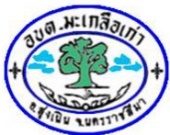 แบบแสดงตนเพื่อรับเงินเบี้ยยังชีพความพิการ ประจำปีงบประมาณ  2563“องค์การบริหารส่วนตำบลมะเกลือเก่า   อำเภอสูงเนิน จังหวัดนครราชสีมา”เขียนที่ องค์การบริหารส่วนตำบลมะเกลือเก่า								วันที่........ เดือน.................................พ.ศ.............		ชื่อ-สกุลผู้พิการ................................................/ชื่อผู้ดูแลผู้พิการ............................................................ เลขประจำตัวประชาชน....................................................อายุ................ปี อยู่บ้านเลขที่..........ถนน..................................หมู่ที่...........ตำบลมะเกลือเก่า อำเภอสูงเนิน จังหวัดนครราชสีมา รหัสไปรษณีย์ 30170 .โทร.....................................ประเภทความพิการ...................................................บัตรพิการหมดอายุวันที่....................................................................		   มาแสดงตนด้วยตนเอง           มาแสดงตนแทน…ต้องมีใบมอบอำนาจ  และให้กรอกรายละเอียด...      		ข้าพเจ้าผู้รับมอบอำนาจแทน..............................................................................................................เลขประจำตัวประชาชน....................................................อายุ................ปี อยู่บ้านเลขที่..............................................ถนน..................................หมู่ที่...........ตำบล……………………..อำเภอ.........................จังหวัด......................................... รหัสไปรษณีย์..............................โทร.........................................ซึ่งเป็นผู้มีสิทธิ์รับเงินเบี้ยยังชีพความพิการจากองค์การบริหารส่วนตำบลมะเกลือเก่า อำเภอสูงเนิน                    จังหวัดนครราชสีมา  โดยแจ้งขอรับเงินจากองค์การบริหารส่วนตำบลมะเกลือเก่า โดย รับเงินสดด้วยตนเอง  โอนเข้าบัญชีเงินฝากธนาคารในนามผู้มีสิทธิ(ต้องแจ้งยืนยันชื่อและหมายเลขบัญชีธนาคาร)  รับเงินสดโดยบุคคลที่ได้รับมอบอำนาจจากผู้มีสิทธิ โอนเข้าบัญชีเงินฝากธนาคารในนามบุคคลที่ได้รับมอบอำนาจจากผู้มีสิทธิ(ต้องแจ้งยืนยันชื่อและหมายเลขบัญชีธนาคาร)	ข้าพเจ้าขอรับรองว่าข้าพเจ้าเป็นผู้มีคุณสมบัติครบถ้วน ไม่เป็นบุคคลซึ่งอยู่ในความอุปการะของสถานสงเคราะห์ของรัฐ และข้าพเจ้าขอรับรองว่าตั้งแต่ข้าพเจ้ารับเงินเบี้ยความพิการมาตั้งแต่แรกเริ่มจนถึงปัจจุบัน ไม่เป็นผู้ขาดคุณสมบัติตามข้อ ๖ แห่งระเบียบฯการแสดงตนครั้งนี้ เพื่อรับเงินเบี้ยยังชีพความพิการประจำปีงบประมาณ พ.ศ. 2564  โดยจะเริ่มรับเงินเบี้ยยังชีพผู้พิการตั้งแต่เดือนตุลาคม 2563 ถึงเดือนกันยายน 2564  ภายในวันที่ 10 ของทุกเดือน (โดยมีสิทธิได้รับเงิน 800 บาทต่อเดือน) กรณีคนพิการซึ่งได้รับเบี้ยความพิการจากองค์การบริหารส่วนตำบลมะเกลือเก่าได้ย้ายภูมิลำเนาไปองค์กรปกครองส่วนท้องถิ่นอื่น หรือกรุงเทพมหานคร ให้คนพิการนั้นลงทะเบียนและยื่นคำขอรับเงินเบี้ยความพิการด้วยตนเองต่อองค์กรปกครองส่วนท้องถิ่นแห่งใหม่ที่ตนมีภูมิลำเนา  ทั้งนี้เพื่อเป็นการรักษาสิทธิให้ต่อเนื่อง และจะต้องแจ้ง กองสวัสดิการสังคม องค์การบริหารส่วนตำบลมะเกลือเก่า ทราบก่อนจะดำเนินการย้ายเพื่อเป็นการรักษาสิทธิในการรับเงินดังกล่าวลงชื่อ......................................................ผู้แสดงตนลงชื่อ......................................................เจ้าหน้าที่         (.....................................................)          (.....................................................)